Ementas e bibliografias dos estágios e disciplinas que serão ofertadas pelo Centro de Educação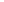 Curso: Letras PortuguêsEstágio Curricular Supervisionado de Língua Portuguesa ICarga Horária Semestral: 210h Carga horária Teórica: 90h Carga horária Laboratório: 120h Período de oferta: 6ºDepartamento responsável: Departamento de Linguagens, Cultura e Educação (DLCE)EMENTAObservação, vivência, pesquisa e análise crítica dos processos didático-pedagógicos que ocorrem na escola e em outros espaços educativos. Processos de ensino-aprendizagem e a relação teórico-prática no cotidiano escolar: concepção de currículo; seleção e organização dos conteúdos, das estratégias de ensino, dos recursos didáticos e dos critérios e procedimentos de avaliação. Ação docente, entendida como regência de classe, contemplando a elaboração e o desenvolvimento de projetos pedagógicos para os anos finais do ensino fundamental e registro reflexivo, em relatórios.OBJETIVOSAnalisar e debater documentos legais e programas oficiais, incluindo os dedicados aos materiais didáticos e às avaliações, afetos à docência em Língua Portuguesa no Ensino Fundamental II;Analisar criticamente os objetivos de Língua Portuguesa para o Ensino Fundamental II a partir de documentos norteadores oficiais;Discutir concepções norteadoras de práticas e implicações dessas para o ensino-aprendizagem de Língua Portuguesa e para seus diferentes processos e procedimentos avaliativos;Analisar criticamente diferentes recursos de mediação didática para o ensino de Língua Portuguesa no Ensino Fundamental II;Propor objetivos, selecionar criticamente conteúdos, eleger materiais e procedimentos metodológicos e planejar situações de ensino-aprendizagem e avaliação de Língua Portuguesa para a docência no Ensino Fundamental II;Vivenciar a docência do ensino de Língua Portuguesa em anos do Ensino Fundamental II.BIBLIOGRAFIA BÁSICABRASIL. Secretaria de Educação Fundamental. Parâmetros Curriculares Nacionais: Terceiro e Quarto Ciclos do Ensino Fundamental: Língua Portuguesa. Brasília: Secretaria de Educação	Fundamental,	1998.	Disponível	em:	< http://portal.mec.gov.br/seb/arquivos/pdf/portugues.pdf >. Acesso em 05 de março de 2016.GERALDI, João Wanderley (Org.). O texto na sala de aula. 3. ed. São Paulo: Ática, 2009. ANTUNES, Irandé. Aula de português: encontro & interação. São Paulo: Parábola, 2003.BIBLIOGRAFIA COMPLEMENTAR DOCUMENTOS LEGAIS E OFICIAISESPÍRITO SANTO (Estado). Currículo Básico da Escola Estadual: Ensino Fundamental: anos finais:	área	de	Linguagens	e	Códigos.	Vitória:	SEDU,	2009.	Disponível	em:<http://www.educacao.es.gov.br/download/SEDU_Curriculo_Basico_Escola_Estadual.pdf>. Acesso em 05 de março de 2016.VITÓRIA (Município). Diretrizes curriculares de Língua Portuguesa. Vitória: Secretaria Municipal	de	Educação,	[s.	d.].	Disponível	em:<http://www.vitoria.es.gov.br/arquivos/20100218_ens_fund_dir_portugues.pdf>. Acesso em 05  de março de 2016.DALVI, Maria Amélia; REZENDE, Neide Luzia de; JOVER-FALEIROS, Rita (Org.). Leitura de literatura na escola. São Paulo: Parábola Editorial, 2013.DIONISIO, Ângela P. et al (Org.). Gêneros textuais e ensino. São Paulo: Parábola, 2010. DOLZ, Joaquim e SCHNEUWLY, Bernard. Gêneros orais e escritos na escola. Campinas: Mercado de Letras, 2004.GERALDI, João Wanderley. Portos de passagem. 2. ed. São Paulo: Martins Fontes, 1993. MARCUSCHI, Luiz Antônio. Produção textual, análise de gêneros e compreensão.  São Paulo: Parábola Editorial, 2008.POSSENTI, Sírio. Por que (não) ensinar gramática na escola?. Campinas: Mercado de Letras, 1996.TRAVAGLIA, Luiz Carlos. Gramática: ensino plural. 4. ed. São Paulo: Cortez, 2009.VAL, Maria da Graça C.; MARCUSCHI, Beth (Org.). Livros didáticos de língua portuguesa: letramento e cidadania. Belo Horizonte: Autêntica; Ceale, 2005.Estágio Curricular Supervisionado de Língua Portuguesa IICarga Horária Semestral: 195h Carga horária Teórica: 75h Carga horária Laboratório: 120h Período de oferta: 7ºDepartamento responsável: Departamento de Linguagens, Cultura e Educação (DLCE)EMENTAFormação e trabalho do professor de Língua Portuguesa e Literatura & processo educacional na escola de Ensino Médio. Ensino e Aprendizagem de Língua Portuguesa e Literatura no Ensino Médio. Planejamento do ensino em Língua Portuguesa e Literatura. Material didático de Língua Portuguesa e Literatura. Avaliação do processo de aprendizagem de Língua Portuguesa e Literatura. Estágio como uma atividade de pesquisa colaborativa da prática pedagógica no Ensino Médio.OBJETIVOSAnalisar e debater documentos legais e programas oficiais, incluindo os dedicados aos materiais didáticos e às avaliações, afetos à docência em Língua Portuguesa e Literaturas de Língua Portuguesa no Ensino Médio;Analisar criticamente os objetivos de Língua Portuguesa e Literaturas de Língua Portuguesa no Ensino Médio a partir de documentos norteadores oficiais;Discutir concepções norteadoras de práticas e implicações dessas para o ensino-aprendizagem de Língua Portuguesa e Literaturas de Língua Portuguesa para seus diferentes processos e procedimentos avaliativos;Analisar criticamente diferentes recursos de mediação didática para o ensino de Língua Portuguesa e Literaturas de Língua Portuguesa no Ensino Médio;Propor objetivos, selecionar criticamente conteúdos, eleger materiais e procedimentos metodológicos e planejar situações de ensino-aprendizagem e avaliação de Língua Portuguesa para a docência no Ensino Médio;Vivenciar a docência do ensino de Língua Portuguesa em anos do Ensino Médio.BIBLIOGRAFIA BÁSICABRASIL. Secretaria de Educação Fundamental. Orientações Curriculares Para o Ensino Médio:  Linguagens,  Códigos  e  suas  Tecnologias.  Brasília:  MEC,  2006.  Disponível  em:<http://portal.mec.gov.br/seb/arquivos/pdf/book_volume_01_internet.pdf>. Acesso em 07 de março de 2016.BUNZEN Jr., Clecio; MENDONÇA, Márcia (Org.). Português no ensino médio e a formação do professor. São Paulo: Parábola, 2006.DALVI, Maria Amélia; REZENDE, Neide Luzia de; JOVER-FALEIROS, Rita (Org.). Leitura de literatura na escola. São Paulo: Parábola Editorial, 2013.BIBLIOGRAFIA COMPLEMENTAR DOCUMENTOS LEGAIS E OFICIAISANTUNES, Irandé. Aula de português: encontro & interação. São Paulo: Parábola, 2003. BATISTA, Antônio. A. G. Aula de português: discurso e saberes escolares. São Paulo: Martins Fontes, 1997.BORTONI-RICARDO, Stela Maris [et al.] (org.). Por que a escola não ensina gramática assim? São Paulo: Parábola, 2014.BRITTO, Luiz Percival Leme. A sombra do caos: ensino de língua versus tradição gramatical. Campinas: ALB/Mercado de Letras, 1997.CEREJA, William R. Ensino de literatura: uma proposta dialógica para o trabalho com literatura. São Paulo: Ática, 2005.DIONISIO, Ângela P. et al (Org.). Gêneros textuais e ensino. São Paulo: Parábola, 2010. DOLZ, Joaquim e SCHNEUWLY, Bernard. Gêneros orais e escritos na escola. Campinas: Mercado de Letras, 2004. ESPÍRITO SANTO (Estado). Currículo Básico da Escola Estadual: Ensino Médio: Língua Portuguesa.	Vitória:	SEDU,	2009.	Disponível	em:<http://www.educacao.es.gov.br/download/SEDU_Curriculo_Basico_Escola_Estadual.pdf>. Acesso em 05 de março de 2016.FNDE. Programa Nacional da Biblioteca da Escola: Língua Portuguesa: Ensino Médio. Brasília: Ministério   da   Educação,   Secretaria   da   Educação   Básica,   2013.   Disponível  em:<http://portal.mec.gov.br/programa-nacional-biblioteca-da-escola>. Acesso em 07 de março de 2016.GERALDI, João Wanderley. Portos de passagem. 2. ed. São Paulo: Martins Fontes, 1993. MARCUSCHI, Luiz Antônio.  Produção	textual,	análise	de	gêneros	ecompreensão. São  Paulo: Parábola Editorial, 2008.POSSENTI, Sírio. Por que (não) ensinar gramática na escola?. Campinas: Mercado de Letras, 1996.RIOLFI, Cláudia. Professor de português: como se forma, trabalha e entende a sua prática. SãoPaulo: Paulistana, 2015.TRAVAGLIA, Luiz Carlos. Gramática: ensino plural. 4. ed. São Paulo: Cortez, 2009.VAL, Maria da Graça C.; MARCUSCHI,  Beth  (Org.).  Livros  didáticos  de  língua  portuguesa: letramento e cidadania. Belo Horizonte: Autêntica; Ceale, 2005.DidáticaCarga horária semestral: 60hPeríodo de oferta: 3º Departamento responsável: Departamento de Linguagens, Cultura e Educação (DLCE)EMENTAAs relações entre Educação, Didática e ensino. Questões atuais da Educação. Projeto pedagógico da escola e trabalho docente. Abordagens de ensino e a tradição pedagógica brasileira. Cotidiano da escola e da sala de aula: as relações entre professores, alunos e outros sujeitos do processo educativo. Planejamento de ensino: modalidades de trabalho pedagógico e planos de ensino. Objetivos e conteúdos de ensino. Estratégias de ensino-aprendizagem. Recursos didáticos e tecnologias da informação e da comunicação. Avaliação da aprendizagem: critérios e instrumentos.OBJETIVOSRefletir e analisar a atuação do professor e da escola no contexto da realidade brasileira atual;Adquirir fundamentação teórica sobre o processo ensino-aprendizagem.Desenvolver habilidades técnicas de ensino com vistas à melhoria do desempenho docente.BIBLIOGRAFIA BÁSICACORDEIRO, Jaime. Didática. 2. ed. Paulo: Editora Contexto, 2010.FARIAS, Isabel Maria Sabino de; SALES, Josete de Oliveira Castelo Branco; BRAGA, Maria Margarete Sampaio de Carvalho; FRANÇA, Maria do Socorro Lima Marques. Didática e docência: aprendendo a profissão. Brasília: Líber Livro, 2009.HAIDT, Regina Célia Cazaux. Curso de didática geral. São Paulo: Ática, 1994.BIBLIOGRAFIA COMPLEMENTARCHARLOT, Bernard. Da relação com o saber: elementos para uma teoria. Porto Alegre: Artmed, 2000.MIZUKAMI, Maria da Graça Nicoletti. Ensino: as abordagens do processo. São Paulo: EPU, 1986.LIBÂNEO, José Carlos. Didática. São Paulo: Editora Cortez, 1990.MATOS, Sônia Regina da Luz. Didática e suas forças vertiginosas. Conjectura: filosofia e educação (UCB), v. 14, p. 93-134, 2009. Disponível em . Acessado em 16 maio 2013.VASCONCELLOS, Celso do S. Avaliação: concepção dialética-libertadora do processo de avaliação escolar. São Paulo: Libertad, 2000.ZABALA, Antoni. A prática educativa: como ensinar. Porto Alegre: Artmed, 1988.Fundamentos da Língua Brasileira de SinaisCarga horária semestral: 60hPeríodo de oferta: 5º Departamento responsável: Departamento de Linguagens, Cultura e Educação (DLCE)EMENTAFundamentos históricos da educação de surdos. Aspectos linguísticos da língua de sinais. A cultura e a identidade surda. Legislação específica. Sinais básicos para conversação.OBJETIVOSAnalisar o conjunto de estudos sobre surdos e sobre a surdez numa perspectiva da língua de sinais enquanto língua de grupo social.Compreender as relações históricas entre língua, linguagem, língua de sinaisConhecer as teorias e as pesquisas sobre surdos e sobre a língua de sinais e seu uso nos espaços escolares;Inserir um vocabulário mínimo de língua de sinais para conversação;Proporcionar o conhecimento de aspectos específicos das línguas de modalidade visual-espacial.BIBLIOGRAFIA BÁSICAGESSER, Audrei. LIBRAS? Que língua é essa? Crenças e preconceitos em torno da língua de sinais e da realidade surda. São Paulo: Parábola Editorial, 2009.LACERDA, Cristina Broglia de Feitosa. Intérprete de LIBRAS: em atuação na educação infantil e no ensino fundamental. Porto Alegre: Editora Mediação/FAPESP, 2009.QUADROS, Ronice Müller de; KARNOPP, Lodenir. Língua de sinais brasileira: estudos lingüísticos. Porto Alegre: ARTMED, 2004.BIBLIOGRAFIA COMPLEMENTARFERNANDES, Eulalia (Org.). Surdez e bilinguismo. Porto Alegre: Mediação, 2005.LODI, A. C. B.; LACERDA, C. B. F. (org.) Uma escola duas línguas: letramento em língua portuguesa e língua de sinais nas etapas iniciais de escolarização. Porto Alegre: Mediação, 2009.LOPES, Maura Corcini. Surdez & Educação. Belo Horizonte: Autêntica, 2007.SKLIAR, C.(org.) A Surdez: um olhar sobre as diferenças. Porto Alegre: Mediação,1998. VIEIRA-MACHADO, Lucyenne Matos da Costa. Os surdos, os ouvintes e a escola: narrativas traduções e histórias capixabas. Vitória: Edufes, 2010